* Elicit specifics during the course of the meeting if the client doesn’t provide this information by filling out a discovery planning survey before the meeting.Category: taxCategory: financialCategory: retirementCategory: estate planningCategory: succession/exitCategory: other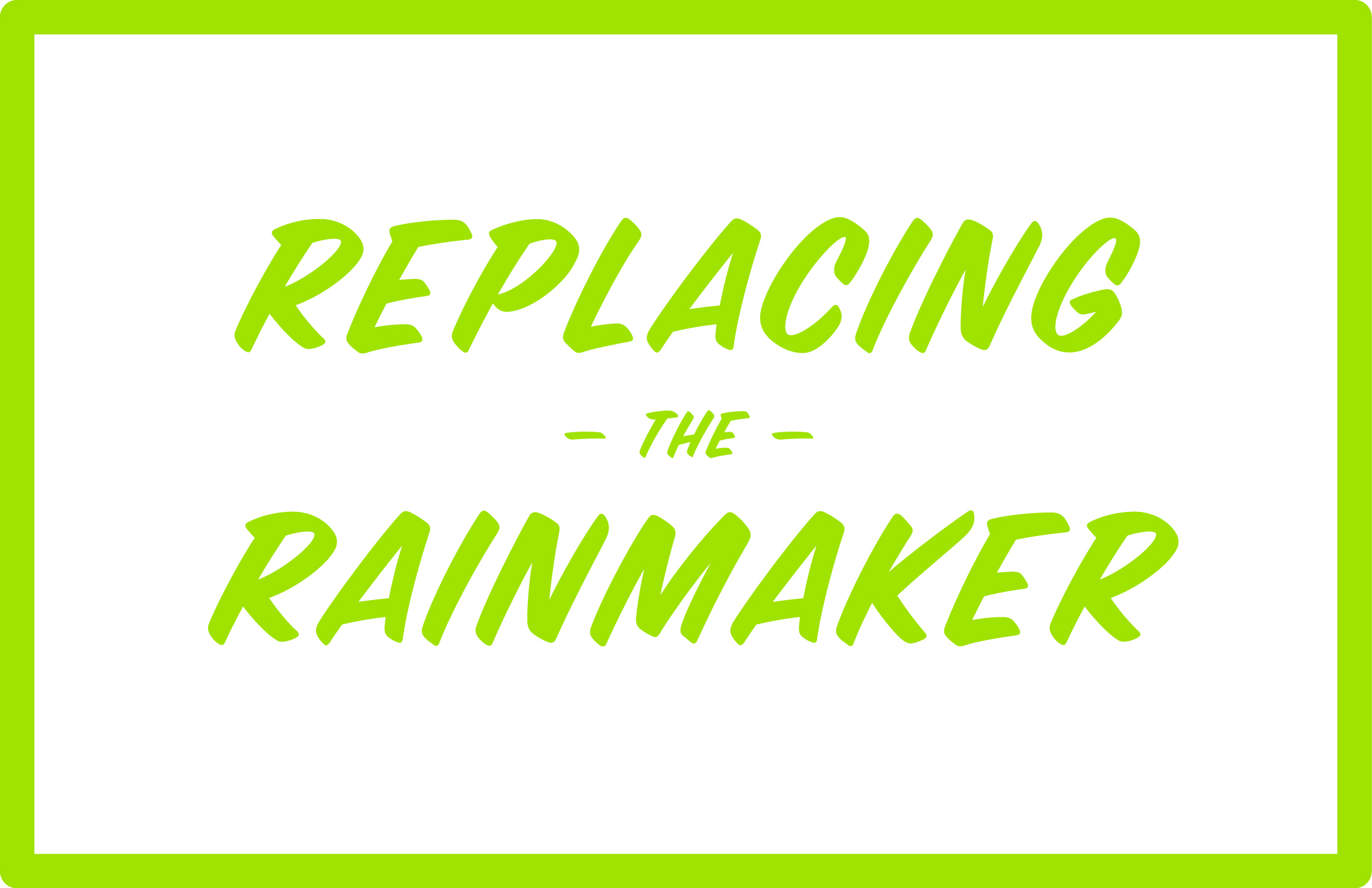 Discovery planningPlanning category reportNameAge*Dependents*Assets*Liabilities*ObservationsIdeasOther commentsObservationsIdeasOther commentsObservationsIdeasOther commentsObservationsIdeasOther commentsObservationsIdeasOther commentsObservationsIdeasOther comments